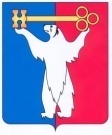 АДМИНИСТРАЦИЯ ГОРОДА НОРИЛЬСКАКРАСНОЯРСКОГО КРАЯПОСТАНОВЛЕНИЕ17.05.2021	г. Норильск	     № 208О внесении изменений в отдельные правовые акты Администрации города НорильскаВ связи с изменением структуры Администрации города Норильска, утвержденной решением Норильского городского Совета депутатов от 23.03.2021 № 27/5-609 «Об утверждении структуры Администрации города Норильска»,ПОСТАНОВЛЯЮ: 1. Внести в нижеуказанные правовые акты Администрации города Норильска изменения в части замены слов «заместитель Главы города Норильска по собственности и развитию предпринимательства» в соответствующих падежах словами «заместитель Главы города Норильска по земельно-имущественным отношениям и развитию предпринимательства» в соответствующих падежах:- постановление и.о. Главы города Норильска от 04.11.2003 № 1453 «О разграничении полномочий собственника муниципальных унитарных предприятий муниципального образования город Норильск»;- Положение о проведении балансовой комиссии по результатам финансово-хозяйственной деятельности муниципальных унитарных предприятий муниципального образования город Норильск, утвержденное постановлением Главы города Норильска от 17.01.2006 № 60;- постановление Главы Администрации города Норильска от 07.07.2008 № 1769 «О служебных командировках работников муниципальных унитарных предприятий муниципального образования город Норильск, обществ с ограниченной ответственностью, единственным участником которых является Администрация города Норильска»;- постановление Администрации города Норильска от 30.07.2009 № 372 «Об утверждении порядка мониторинга кредиторской задолженности муниципальных унитарных предприятий муниципального образования город Норильск и порядка реструктуризации просроченной кредиторской задолженности муниципальных унитарных предприятий муниципального образования город Норильск»;- Порядок мониторинга кредиторской задолженности муниципальных унитарных предприятий муниципального образования город Норильск, утвержденный постановлением Администрации города Норильска от 30.07.2009 № 372;- Порядок реструктуризации просроченной кредиторской задолженности муниципальных унитарных предприятий муниципального образования город Норильск, утвержденный постановлением Администрации города Норильска от 30.07.2009 № 372;- постановление  Администрации  города  Норильска  от  25.04.2013  № 169 «О разграничении полномочий участника обществ с ограниченной ответственностью, единственным участником которых является администрация города Норильска»;- Порядок согласования закупок товаров, работ, услуг, совершаемых обществами с ограниченной ответственностью, единственным участником которых является администрация города Норильска в рамках федерального закона от 18.07.2011 № 223-ФЗ, утвержденный постановлением Администрации города Норильска от 20.06.2014 № 360;- Порядок размещения нестационарных торговых объектов в дни проведения общегородских мероприятий на территории муниципального образования город Норильск, утвержденный постановлением Администрации города Норильска от 06.06.2019 № 214;- постановление Администрации города Норильска от 21.10.2019 № 494 «Об утверждении Порядка внесения изменений в схему размещения нестационарных торговых объектов на территории муниципального образования город Норильск»;- Порядок осуществления заимствований муниципальными унитарными предприятиями муниципального образования город Норильск, утвержденный постановлением Администрации города Норильска от 17.06.2020 № 303.2. Внести в постановление Администрации города Норильска от 30.01.2017 № 38 «Об утверждении порядка организации осуществления закупок товаров, работ, услуг для нужд муниципальных унитарных предприятий муниципального образования город Норильск» (далее – Постановление) следующее изменение:2.1. В пункте 5 Постановления слова «заместителя руководителя Администрации города Норильска по собственности и развитию предпринимательства» заменить словами «заместитель Главы города Норильска по земельно-имущественным отношениям и развитию предпринимательства».3. Опубликовать настоящее постановление в газете «Заполярная правда» и разместить его на официальном сайте муниципального образования город Норильск.4. Настоящее постановление вступает в силу после его официального опубликования в газете «Заполярная правда» и распространяет свое действие на правоотношения, возникшие с 02.04.2021.Глава города Норильска                                	      Д.В. Карасев